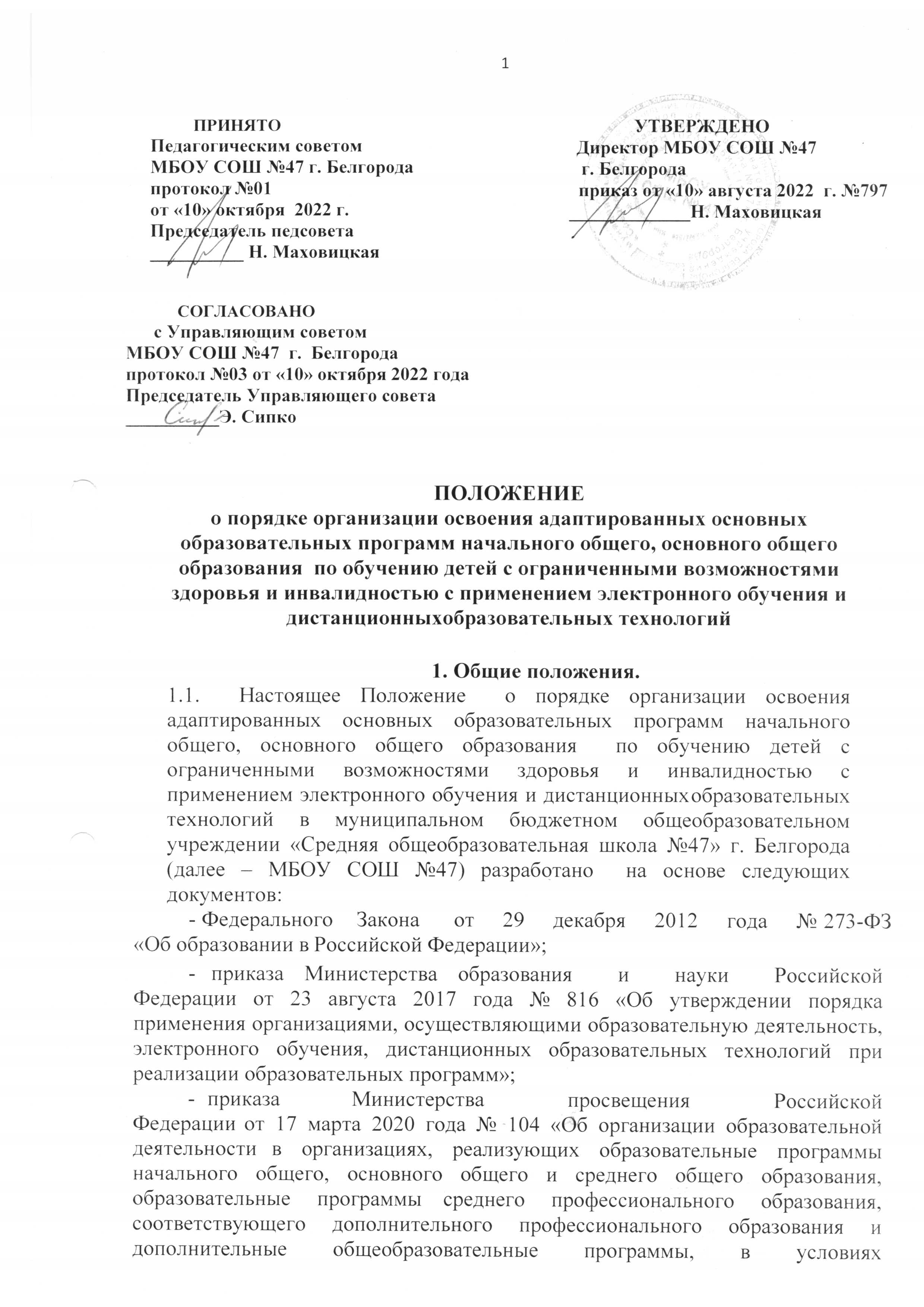 распространения новой коронавирусной инфекции на территории Российской Федерации»;- приказа      Министерства       просвещения       Российской       Федерации от 22 марта 2021 года № 115 «Об утверждении Порядка организации и осуществления образовательной деятельности по основным общеобразовательным программ - образовательным программам начального общего, основного общего и среднего общего образования»;- Федерального государственного образовательного стандарта начального общего образования обучающихся с ограниченными возможностями здоровья (приказ   Министерства   образования   и    науки    Российской    Федерации от 19 декабря 2014 года № 1598);- Федерального государственного образовательного стандарта образования обучающихся с умственной отсталостью (интеллектуальными нарушениями (приказ   Министерства   образования   и    науки    Российской    Федерации от 19 декабря 2014 года № 1599);- Федерального государственного образовательного стандарта начального общего образования (приказ Министерства образования и науки Российской Федерации от 31 мая 2021 года № 286);- Федерального государственного образовательного стандарта основного общего образования (приказ Министерства образования и науки Российской Федерации от 31 мая 2021 года № 287);- постановления Главного государственного санитарного врача Российской Федерации от 28 сентября 2020 года № 28 «Об утверждении санитарных правил СП 2.4.3648-20 «Санитарно-эпидемиологические требования к организациям воспитания и обучения, отдыха и оздоровления детей и молодежи»»;- постановления Главного государственного санитарного врача Российской Федерации от 28 января 2021 года №02 «Об утверждении санитарных правил и норм   СанПиН   1.2.3685-21   «Гигиенические   нормативы   и   требования к обеспечению безопасности и (или) безвредности для человека факторов среды  обитания».1.2. Использование  электронного обучения и  дистанционных образовательных технологий  при реализации  адаптированных основных  образовательных программ НОО, ООО осуществляется в целях:− предоставления обучающимся  с ОВЗ возможности осваивать образовательные программы независимо от места нахождения и времени;− повышения качества обучения путем сочетания традиционных технологий обучения, электронного обучения  и дистанционных образовательных технологий;-  обеспечения  взаимодействия обучающихся и педагогических работников опосредованно (на расстоянии);− формирования у обучающихся навыков работы в электронной информационно-образовательной среде (в том числе,  использовании в обучении современных цифровых образовательных ресурсов). 1.3. В настоящем Положении используются термины:дистанционные образовательные технологии – образовательные технологии, реализуемые в основном с применением информационно-телекоммуникационных сетей при опосредованном (на расстоянии) взаимодействии обучающихся и педагогических работников;цифровые образовательные ресурсы –  представленные в цифровой форме фотографии, видеофрагменты и видеоруководства, статические и динамические модели, объекты виртуальной реальности и интерактивного моделирования, графические и картографические материалы, звукозаписи, аудиокниги, различные символьные объекты и деловая графика, текстовые бумаги и другие учебные материалы, необходимые для организации учебного процесса.электронное обучение – организация образовательной деятельности с применением содержащейся в базах данных и используемой при реализации образовательных программ информации и обеспечивающих ее обработку информационных технологий, технических средств, а также информационно- телекоммуникационных сетей, обеспечивающих передачу по линиям связи указанной информации, взаимодействие обучающихся и педагогических работников;электронные образовательные ресурсы (ЭОР) - учебные материалы, для воспроизведения которых используются электронные устройства;1.4. Местом осуществления образовательной деятельности при реализации адаптированных образовательных программ с применением электронного обучения, дистанционных образовательных технологий является место нахождения Школы независимо от места нахождения обучающихся.2. Компетенция Школы при организации освоения  адаптированных основных образовательных программ начального общего, основного общего образования с применением электронного обучения и дистанционных образовательных технологий2.1. Школа вправе применять электронное обучение, дистанционные образовательные технологии при реализации  адаптированных основных образовательных программ в предусмотренных Федеральным законом  № 273-ФЗ формах получения образования и формах обучения или при их сочетании, при проведении учебных занятий, практик, текущего контроля успеваемости, промежуточной и итоговой аттестации обучающихся.2.2. Школа доводит до участников образовательных отношений информацию о реализации адаптированных основных образовательных программ или их частей с применением электронного обучения, дистанционных образовательных технологий, обеспечивающую возможность их правильного выбора.2.3. При реализации  адаптированных образовательных программ или их частей с применением электронного обучения, дистанционных образовательных технологий Школа:− самостоятельно определяет вариант обучения на основе применения электронного обучения, дистанционных образовательных технологий (он-лайн обучение, дистанционное использование цифровых платформ, организация самостоятельной домашней работы с обратной связью через электронную почту, чаты, социальные сети и т. д.)   и способы их сочетания;- предоставляет учителю возможность свободного выбора образовательных платформ и ресурсов (не являющихся запрещенными на территории РФ), которые будут использоваться при реализации  адаптированных основных образовательных программ начального общего, основного общего  образования с применением электронного обучения  и цифровых образовательных ресурсов;-  обеспечивает соответствующий применяемым технологиям уровень подготовки педагогических, научных, учебно-вспомогательных, административно-хозяйственных работников;− оказывает учебно-методическую помощь обучающимся, в том числе в форме индивидуальных консультаций, оказываемых дистанционно с использованием информационных и телекоммуникационных технологий, а также иных опосредованных форм взаимодействия;− самостоятельно определяет соотношение объема занятий, проводимых путем непосредственного взаимодействия педагогического работника с обучающимся, и учебных занятий с применением электронного обучения, дистанционных образовательных технологий;− ведет учет и осуществляет хранение результатов образовательной деятельности и внутренний документооборот на бумажном носителе и/или в электронно-цифровой форме в соответствии с требованиями Федерального закона от 27.07.2006 № 152-ФЗ «О персональных данных», Федерального закона от 22.10.2004 25-ФЗ «Об архивном деле в Российской Федерации» и локальными нормативными актами Школы;- при проведении текущего и промежуточного контроля результатов освоения адаптированных основных образовательных программ руководствуется «Положением  о формах, периодичности, порядке текущего контроля успеваемости, промежуточной аттестации учащихся и порядке перевода учащихся в следующий класс».2.4. Для обучающихся с ограниченными возможностями здоровья наряду с обучением с применением электронного обучения и дистанционных образовательных технологий  школа вправе организовать индивидуальные занятия с учителями – предметниками и специалистами  в соответствии с рекомендациями ТПМПК  и утвержденному расписанию во внеурочное время.  2.5. При реализации адаптированных  образовательных программ или их частей с применением электронного обучения, дистанционных образовательных технологий Школа самостоятельно и (или) с использованием ресурсов иных организаций:− создает условия для функционирования электронной информационно-образовательной среды, обеспечивающей освоение обучающимися адаптированных образовательных программ или их частей в полном объеме независимо от места нахождения обучающихся;− обеспечивает идентификацию личности обучающегося, выбор способа которой осуществляется организацией самостоятельно, и контроль соблюдения условий проведения мероприятий, в рамках которых осуществляется оценка результатов обучения.2.7. МБОУ СОШ №47 г. Белгорода вправе осуществлять реализацию адаптированных образовательных программ или их частей с применением электронного обучения, дистанционных образовательных технологий, организуя учебные занятия, обеспечивающие для обучающихся независимо от их места нахождения, достижение и оценку результатов обучения путем организации образовательной деятельности в электронной информационно-образовательной среде, к которой предоставляется открытый доступ через информационно-телекоммуникационную сеть интернет.3. Учебно-методическое обеспечение организации освоения адаптированных основных образовательных программ начального общего, основного общего, образования,  с применением электронного обучения и дистанционных образовательных технологийВ целях организации дистанционного образования обучающихся с ОВЗ, в том числе с умственной отсталостью (интеллектуальными нарушениями), в работе МБОУ СОШ №47 при реализации АОП в дистанционном формате рекомендовано  использовать:  - методические и информационные материалы, указанные в письмах Министерства просвещения Российской Федерации: от 26 марта 2020 № 07-2408 «О направлении информации»; от 19 марта 2020 года № ГД-39/04 «О направлении методических рекомендаций»; от	21 июня  2021	года	№	07-3402	«О	направлении	методических материалов»; от 11 декабря 2020 года № 07-7596 «О направлении материалов»; от 10 декабря 2020 года № 07-7571 «О направлении материалов»; от 24 декабря 2020 года № 07-7953 «О направлении методических материалов»; от 29 декабря 2020 года № 07-8023 «О направлении методических материалов»; от	2	марта	2021	года	№ 07-1052	«Об	организации	образования обучающихся с ОВЗ»; от 31	марта	2021	года	№	07-1642	«О	направлении методических   материалов»;Материалы, видео-уроки, размещенные на сайте ФГБНУ «Институт коррекционной педагогики Российской академии образования» (https://ikp- rao.ru/distancionnoe-obuchenie-detej-s-ovz/), и по ссылке: https://yadi.sk/d/58JtUG_CboznTA?w=1, в	том числе приложение	к рекомендациям. В состав учебно-методического обеспечения учебного процесса с применением электронного обучения, дистанционных образовательных технологий могут входить:         -  рабочая программа по предмету;        - календарно-тематическое планирование по предмету на текущий учебный год;       - карта урока, проводимого с использованием дистанционных образовательных технологий (Приложение 1); -  электронные информационные образовательные ресурсы (ЭИОР), размещенные на электронных носителях и/или в электронной среде, разработанные в соответствии с требованиями ФГОС, локальными документами Школы:а) текстовые – электронный вариант учебника (учебного пособия) или его фрагмента, литературных произведений, научно-популярные и публицистические тексты, представленные в электронной форме, тексты электронных словарей и энциклопедий;б)  аудиозапись теоретической части, практического занятия или иного вида учебного материала (при необходимости, исходя из целей урока);в) видеозапись теоретической части, демонстрационный анимационный ролик (при необходимости, исходя из целей урока);- печатные источники информации, прежде всего учебники, в случае если Школа использует комбинированное сочетание различных вариантов организации обучения с использованием электронного обучения, дистанционных образовательных технологий  (в соответствии с п.2.3. данного Положения).Техническое и программное обеспечение организации освоения адаптированных  основных образовательных программ начального общего, основного общего образования с применением электронного обучения и дистанционных образовательных технологий4.1. Техническое обеспечение обучения с использованием электронного обучения, дистанционных образовательных технологий включает:– персональный компьютер или другое оборудование, необходимое для обеспечения доступа к ИСОУ «Виртуальная школа» и  другим ЭИОР; – необходимое техническое оборудование для подключения к сети интернет;– коммуникационное оборудование, обеспечивающее доступ к ЭИОР через локальные сети и сеть интернет.4.2. Программное обеспечение обучения с применением дистанционных образовательных технологий включает: – программное обеспечение, обеспечивающее комплексное использование электронного ресурса ИСОУ «Виртуальная школа» (раздел «Домашнее задание»), через который  осуществляется информирование учащихся и обеспечивается доступ к материалам и заданием уроков;  – программное обеспечение, предоставляющее возможность организации и общения с использованием технологий и служб по пересылке и получению электронных сообщений и (или) видеосвязи;– дополнительное программное обеспечение для использования специализированных электронных образовательных ресурсов (при необходимости, исходя из целей урока). 4.3. Ресурсы для создания специальных образовательных условий:Электронный журнал, ресурсы социальных сетей и мобильных мессенджеров (Viber, Skype,), официальный сайт образовательной организации, личная  почта учителя  и др. Образовательный процесс с использованием ДОТ для обучающихся с ОВЗ может осуществляться в режиме онлайн (вебинары, видеоконференции, обсуждения и пр.) и в режиме офлайн (общение через электронную почту, форумы, блоги и пр.).5. Порядок организации освоения адаптированных образовательных программ начального общего, основного общего образования с   применением электронного обучения,  дистанционных образовательных технологий, включая права и обязанности родителей (законных представителей) обучающихся Реализация АОП с использованием ДОТ в МБОУ СОШ №47 может быть организована в следующих формах:учебные занятия с применением ДОТ (использование электронного контента для организации образовательного процесса и контрольных мероприятий);индивидуальные и групповые дистанционные и очные  занятия (онлайн-уроки, проектная работа, вебинары, конференции);занятия    с     дистанционным     включением     обучающегося     с     ОВЗ в деятельность класса (с применением технологий телевещания и интернет- вещания);самостоятельные занятия с тьюторским сопровождением на основе размещенного на специализированных ресурсах электронного образовательного контента и средств связи: телефонный номер, электронная почта, номер ICQ, номер SKYPE и т.д.5.2. При   организации    образовательного    процесса    обучающихся с ОВЗ рекомендуется использовать примерную модель реализации образовательных программ начального общего, основного общего, среднего общего образования, а также дополнительных общеобразовательных программ с применением ДОТ, рекомендованную Министерством просвещения Российской	Федерации (письмо	от	19	марта	2020	года	№1Д-39/04 «О направлении методических рекомендаций»).5.3. Родители (законные  представители) обучающихся имеют право на получение полной и достоверной информации  о порядке реализации в Школе адаптированных основных образовательных программ или их частей с применением электронного обучения, дистанционных образовательных технологий.5.2. Выбор родителями (законными представителями) обучающегося формы освоения адаптированной образовательной программы с использованием электронного обучения, дистанционных образовательных технологий подтверждается документально (наличие письменного заявления родителя (ей) (законного представителя), представленного любым доступным способом, в том числе с использованием информационно-телекоммуникационной сети «Интернет» (Приложение 2). 5.3. На период   организации освоения  адаптированных образовательных программ начального общего, основного общего образования с   применением электронного обучения, дистанционных образовательных технологий родители (законные представители):- вправе получать информацию о ходе освоения обучающимися  адаптированных образовательных программ, включая сведения о графике   проведения учебных занятий (изучения  учебного материала) и предоставления результатов самостоятельной работы по каждому учебному предмету (курсу), об успеваемости, а также изменениях, вносимых в расписание учебных занятий, и получать необходимую информационную и консультационную поддержку по вопросам организации освоения адаптированных образовательных программ с применением электронного обучения,  дистанционных образовательных технологий;5.4. Родители (законные представители) несовершеннолетних обучающихся обязаны:1) обеспечить получение детьми общего образования;2) соблюдать правила внутреннего распорядка организации, осуществляющей образовательную деятельность, требования локальных нормативных актов, которые устанавливают режим занятий обучающихся, порядок регламентации образовательных отношений между образовательной организацией и обучающимися и (или) их родителями (законными представителями) и оформления возникновения, приостановления и прекращения этих отношений;3) уважать честь и достоинство обучающихся и работников организации, осуществляющей образовательную деятельность.5.5 Иные права и обязанности родителей (законных представителей) несовершеннолетних обучающихся устанавливаются настоящим Федеральным законом, иными федеральными законами, договором об образовании (при его наличии).5.6. За неисполнение или ненадлежащее исполнение обязанностей, установленных настоящим Федеральным законом и иными федеральными законами, родители (законные представители) несовершеннолетних обучающихся несут ответственность, предусмотренную законодательством Российской Федерации:- несут ответственность за жизнь и здоровье детей, обеспечивают контроль за соблюдением санитарно-эпидемиологических норм при организации самостоятельной работы обучающихся.Особенности организации образования обучающихся с ОВЗ при реализации АОП с применением ДОТС   учетом   психофизических    особенностей    обучающихся    с    ОВЗ, их     восприятия,      усвоения      материала,      выполнения      промежуточных и итоговых форм контроля знаний (зрительная, слуховая, тактильная) при реализации АОП с использованием ДОТ в МБОУ СОШ №47  предусмотрена определенная вариативность средств и форм представления информации для разных нозологических групп.Для обучающихся с тяжелыми нарушениями речи (ТНР):Тяжелые нарушения речи - это группа нарушений, включающая ряд медицинских и логопедических диагнозов.Обучающиеся с ТНР представляют собой сложную разнородную группу, характеризующуюся разной степенью и механизмом нарушения речи, временем его возникновения, разнородным уровнем психофизического развития.Для детей с ТНР рекомендуемая продолжительность онлайн-уроков - до 30 минут. Для предупреждения утомляемости урок может быть спланирован на несколько частей с перерывами на физкультурные минутки или подвижные задания.Во время проведения онлайн-уроков в поле зрения учителя должны находиться все обучающиеся класса.При проведении онлайн-урока должна сохраняться коррекционная направленность обучения - систематическое расширение словарного запаса обучающихся, на каждом уроке необходимо проводить словарную работу. Кроме   того    необходимо    чтобы    список    терминов,    в    соответствии с преподаваемым учебным предметом, находился в визуальном доступе для обучающихся с ОВЗ. Слова и фразы должны быть записаны педагогом четко, крупными буквами, с расстановкой ударения.Учитель инициирует контакт с обучающимися в начале урока, объявляет задачи урока и план его проведения, приглашает обучающихся к общению.Во время онлайн-уроков, на всех его этапах, должна осуществляться обратная связь с учащимися.Новый учебный   материал   следует   подавать   небольшими   частями и усложнять постепенно, используя многократное, поэтапное повторение, частое обращение к знаниям, полученным ранее, максимальное использование зрительной опоры для усвоения учебного материала.Этап закрепления изученного нового материала имеет приоритетное значение в учебном процессе.Первичное закрепление проводится сразу же после его объяснения. Целесообразно проводить его на самых простых заданиях и вопросах в форме фронтальной беседы, кратковременной самостоятельной или лабораторной работы. Закрепление материала, как правило, лучше начинать с совместной работы со всем классом, постепенно увеличивая степень самостоятельности учащихся.Система заданий для закрепления учебного материала должна включать широкий спектр заданий обязательного уровня, которые должны уметь выполнить все ученики. Задания повышенной сложности предназначены для обучающихся быстро продвигающихся в усвоении материала.Подбирая задания, важно следить за тем, чтобы их сложность нарастала достаточно медленно. Для организации самостоятельной работы подбираются обычно тренировочные задания обязательного уровня обучения.Контроль за выполнением заданий осуществляет родитель (снимает на видео, распечатывает материал и отправляет фото выполненных заданий), а затем учитель (проверяет, корректирует, дополняет). Отправку домашнего задания учителю следует делегировать родителям (лицам, их заменяющим).Желательно, чтобы в ходе выполнения домашнего задания дети с ТНР как можно меньше использовали электронные средства. Поэтому задания могут быть распечатаны или могут использоваться уже готовые рабочие тетради. Для проверки письменных работ обучающиеся предоставляют отсканированные или сфотографированные работы. При выполнении устных заданий производится запись аудиофайлов.Для обучающихся с нарушениями опорно-двигательного аппарата (НОДА):К категории детей с НОДА относятся обучающиеся, имеющие двигательные   нарушения    разной    степени    выраженности    в    сочетании с особенностями речевого и психического развития, которые могут осложняться сопутствующими сенсорными, соматическими и другими нарушениями.Указанные особенности обуславливают определенные барьеры при реализации образовательного процесса в дистанционной форме и определяют специфику применения ДОТ для обучения детей с НОДА.При организации  дистанционного образовательного      процесса      обучающихся с НОДА педагогу необходимо:сочетать в учебном процессе цифровые образовательные ресурсы с предметно-манипулятивной активностью в реальном пространстве;особый речевой режим (речь педагога должна быть четкой и разборчивой, с подчеркнутым артикулированием, без резких повышений голоса и с большим количеством повторений, чем на обычном уроке);дозирование учебной нагрузки (объем учебного материала рекомендуется сократить на треть от обычного объема);сокращение времени урока с использованием персонального компьютера (в соответствии с САНПИН 1.2.3685-21: для учащихся 1-2 классов - не более20 минут, для учащихся 3 - 4 классов - не более 25 минут, для учащихся 5 - 9 классов - не более 30 минут.При проведении учебных занятий с применением ДОТ следует: планировать смены видов деятельности с целью профилактикиутомляемости;применять специальные методики и приемы при подаче учебного материала;регламентировать учебную деятельность с учетом индивидуальных медицинских      рекомендаций      и      соблюдать      ортопедический      режим в соответствии с индивидуальными рекомендациями врача-ортопеда.Организация ортопедического режима в условиях дистанционного обучения включает:утреннюю гимнастику до начала учебных занятий по 8-15 минут; контроль правильного положения ребенка за столом;проведение на каждом уроке после 15-20 минут занятий физкультурные паузы с включением коррекционных упражнений;самостоятельную двигательную активность между уроками; ношение ортопедической обуви;использование   ортезов,    корсетов/реклинаторов    во    время    уроков в соответствии с рекомендациями ортопеда.Оптимальная организация работы предполагает сочетание традиционных и дистанционных видов учебной деятельности.Для обучающихся с задержкой психического развития (ЗПР):Задержка психического развития - нарушение нормального темпа психического развития, когда отдельные психические функции (память, внимание, мышление, эмоционально-волевая сфера) отстают в своём развитии от принятых психологических норм для данного возраста. ЗПР как психолого- педагогическая категория используется только в дошкольном и младшем школьном возрасте.В условиях дистанционного обучения обучающихся, имеющих ЗПР,  в МБОУ СОШ №47 педагогам необходимо создать  щадящий режим посредством дозирования времени собственно на работу с компьютером (выполнение заданий и упражнений с использованием электронно-вычислительной машины), чередование работы на компьютере и выполнение письменных работ, устное общение и взаимодействие.Во время проведения онлайн-уроков  (продолжитель урока 30 минут) учитель должен  видеть  всех   учеников   класса.   В случаях, когда по своему психическому состоянию ученик с ЗПР не в силах работать на данном уроке, материал следует объяснить ему индивидуально. Новый учебный материал следует объяснять по частям.Обязательным условием урока для детей с ЗПР  является четкое обобщение каждого его этапа (проверка выполнения задания, объяснение нового, закрепление материала и т.д.), при этом использование наглядности в работе с указанной категорией детей имеет важную роль.Во время онлайн-уроков следует уделять внимание обучению действию по словесному образцу.Значительное время необходимо отводить на обучение обучающихся с ЗПР выполнять инструкцию (последовательность) с несколькими заданиями. У обучающихся с ЗПР может иметь место утеря одного из звеньев последовательности, поэтому необходимо развивать умение обучающихся внимательно слушать действия, изложенные в инструкции (последовательности), пытаться представить ее себе и запомнить порядок и (или) перечень действий.При использовании ДОТ учителю необходимо  адаптировать учебную программу с учетом индивидуальных особенностей обучающихся, сократив ее объем за счет второстепенного материала и высвободив время на ликвидацию пробелов в знаниях и умениях учащихся, отработку и закрепление нового учебного материала.Проверку домашнего задания и отправку его преподавателю возможно следует делегировать родителям (лицам, их заменяющим).Во время онлайн-уроков учителю важно всячески поддерживать ребенка визуальными и/или аудиальными средствами. Учитель должен быть внимателен к каждому   ребенку, поощрять его малейшие успехи.Для обучающихся с расстройствами аутистического спектра (РАС):Для обучающихся с РАС в связи с характерными особенностями  развития детей на основании  Рекомендаций Министерства просвещения РФ по обучению детей с ОВЗ и инвалидностью с применением ДОТ допускается снижение учебной нагрузки; при выборе средства организации взаимодействия с обучающимися с РАС учитель и специалисты ориентируются на те, которые доступны обучающемуся в силу его возможностей.Использование ДОТ при обучении детей с РАС должно быть тщательно спланировано, АОП скорректирована, учебная нагрузка в домашних условиях может быть снижена, при этом, не менее важными задачами становятся сохранение учебной мотивации ребенка и сложившихся форм его учебного поведения.При реализации АОП можно использовать различные формы обучения: интерактивное обучение в формате онлайн (с сопровождением или безсопровождения);консультирование родителей в формате онлайн, на котором педагог объясняет родителю, чем и как заниматься с ребенком (иногда при этом ребенок может находиться рядом и выполнять задания);просмотр видеоуроков;выполнение интерактивных заданий, которые ребенок мог бы осваивать в индивидуальном режиме самостоятельно или с частичной помощью родителей;рассылка заданий для выполнения оффлайн с дальнейшей проверкой выполненного задания учителем.Во время онлайн-урока важно обеспечить необходимую поддержку учебного процесса: дополнительное структурирование процесса обучения (визуальное расписание уроков или распорядка дня); подбор мотиваторов для повышения интереса к учебной деятельности и эффективного формирования учебных    навыков;    применение     методов     визуальной     поддержки (схемы организации рабочего места, алгоритмы подбора необходимых для выполнения определенной деятельности учебных материалов, последовательности выполнения отдельных учебных заданий и т.д.); возможность видеть на экране компьютера своих одноклассников во время выполнения учебных заданий.На первом этапе непосредственной работы учителя с обучающимися с РАС в режиме онлайн осуществляется отработка элементарных социально- коммуникативных   навыков:    совместное    внимание,    визуальный    контакт с учителем, навыки простейшей имитации, выполнение каких-либо действий в присутствии педагога в режиме онлайн; выполнение простых заданий. Учителю необходимо  обеспечить обучающемуся с РАС возможность видеть на экране компьютера или планшета своих одноклассников во время выполнения   учебных    заданий;    следование    за    ними    поможет    ему в самоорганизации.При дистанционном обучении значительной части детей с РАС требуется помощь родителя. Педагог удалённо управляет обучением (инструкциями, комментариями, пояснениями), а родитель (в роли тьютора) дублирует инструкции педагога, помогает обучающемуся ориентироваться в выполнении задания, направляет его.Во время проведения онлайн-урока педагог должен быть более эмоциональным, чем на обычных уроках, отслеживать ответы и реакцию учеников, делать дополнительные паузы для восприятия речи учителя, контролировать уровень утомляемости ребенка. Обучающиеся с РАС (вариант 8.1 и 8.2) обучаются вместе с классом (инклюзивно) на платформах «Сферум» и «Яндекс. Телемост». Занятия  со специалистами проходят в очном формате в соответствии с  расписанием и по письменному заявлению и согласию  родителей (законных представителей) обучающегося. .Обучающиеся с РАС (вариант 8.3) могут получать  консультации и карты занятий на всех удобных, доступных и разрешенных интернет-ресурсах, в  АСУ «Виртуальная школа», обучение по индивидуальному учебному плану проходит в очном формате  в соответствии с расписанием и по письменному заявлению  и согласию родителей (законных представителей) обучающегося Для детей с ментальными нарушениями педагог разрабатывает интерактивные задания, которые ребенок осваивает в индивидуальном режиме с частичной помощью родителей. В данном формате возможно фиксирование фрагментов домашних   уроков   на   видео   и   дальнейшее   их   обсуждение с педагогом во время обязательных онлайн  или очных  консультаций.Сопроводительные адаптированные дидактические материалы направляются педагогом до урока, выполненные ребенком задания отправляются родителями на проверку педагогу.Для обучающихся с умственной отсталостью (интеллектуальными нарушениями):Интеллектуальные нарушения у детей - различные по происхождению, направленности и проявлениям отклонения умственного развития. Дети, имеющие глубокие недоразвития познавательных процессов.Для обучающихся с умственной отсталостью (интеллектуальными нарушениями) образовательный процесс с применением ДОТ может осуществляться в режиме онлайн (вебинары, обсуждения и пр.) и режиме офлайн (общение через электронную почту, форумы, блоги и прочее).Образовательный процесс обучающихся с умственной отсталостью (интеллектуальными нарушениями)   с   применением   ДОТ   осуществляется в присутствии родителя (законного представителя) (обеспечение с их стороны технической части урока и контроля поведения ребёнка) в соответствии с учебным графиком и расписанием учебных уроков. При организации образовательного процесса с применением ДОТ учителю следует провести установочную беседу с родителями (законными представителями) на предмет создания условий для реализации ДОТ, а также разработать    рекомендации    для    родителей     (законных     представителей по закреплению программного материала.В		период	учебных	занятий	с		применением			ДОТ		необходимо регламентировать время работы обучающегося за персональным компьютером. Учителям,			специалистам			сопровождения	(учителя-логопеды, учителя-дефектологи,		педагоги-психологи)		следует		определить	формы обучения		и	объем	учебной		нагрузки			обучающихся,	в		том	числе		объем домашнего задания (формы обучения и объем учебной нагрузки обучающихся могут	варьироваться	в	зависимости		от		особенностей			психофизическогоразвития, индивидуальных возможностей и состояния здоровья детей).При проведении учебных занятий рекомендуется предусматривать увеличение продолжительности времени в процессе онлайн - занятий, отводимого на ориентацию обучающихся в текущих заданиях, их выполнение.Также рекомендуется ограничить объём изучаемого материала обучающимися, его дозированность в целях профилактики повышенной утомляемости     и     снижения      периода      продуктивной      деятельности (с учётом их психофизических особенностей и потенциальных возможностей).Для обучающихся с умственной отсталостью (интеллектуальными нарушениями) во время учебных занятий с применением ДОТ необходимо обеспечивать смену   видов   деятельности,   чередование   режимов   отдыха и учебной нагрузки.Для обмена информацией между педагогами и родителями (законными представителями) обучающихся используется электронный журнал, электронный дневник, электронная почта.Педагоги проводят уроки/коррекционные занятия   в   онлайн   режиме (с использованием платформ «Сферум», «Яндекс-телемост).Содержание урока, время и периодичность подключения к онлайн-связи с обучающимися с УО должны быть строго индивидуализированы с учётом особенностей каждого  обучающегося.С использованием доступных электронных ресурсов педагог формирует электронный урок, осуществляет видеозапись урока/коррекционного занятия или разрабатывает видеоролик по теме или по формированию какого-либо действия (продолжительность не должна превышать 5-6 минут).Отчёт о выполнении рекомендаций или заданий в совместной бытовой и практической деятельности родителей с детьми может быть принят педагогом в устной форме (по телефону), по электронной почте, через доступные мессенджеры.Приложение к ПоложениюМетодические и информационные материалыпо организации образовательного процесса обучающихся с ОВЗ с применением ДОТОфициальный сайт ФГБНУ «Институт коррекционной педагогики Российской академии образования» в разделе «Мероприятия», «Дистанционное обучение детей с ОВЗ» (https://ikp-rao.ru/distancionnoe-obuchenie-detej-s-ovz). Данный ресурс представляет практические рекомендации для дефектологов и педагогов начального и основного образования, работающих с различными категориями обучающихся с ОВЗ:«Нарушения речи»:Методические   рекомендации   по   реализации    предметных    курсов для педагогов (вариант 5.1 ФГОС ОВЗ);Методические   рекомендации   по   реализации    предметных    курсов для педагогов (вариант 5.2 ФГОС ОВЗ).«Нарушения слуха»:Методические рекомендации для родителей по обучению чтению детей с нарушением слуха 1,5-4-х лет «Учимся читать»: методика обучения глобальному и аналитическому чтению (с дидактическим материалом).«Задержка психического развития (ЗПР)»:Методические рекомендации для родителей по организации рабочего пространства ребенка с ЗПР в условиях дистанционного обучения«Как организовать учебный день ребенка с задержкой психического развития в условиях дистанционного обучения».«Расстройство аутистического спектра (РАС)»:Методические рекомендации, обеспечивающие дистанционное сопровождение родителей:Рекомендации по домашнему воспитанию ребенка с РАС;Рекомендации	по	использованию	совместной	игры	в	развивающих занятиях с ребенком с РАС;Рекомендации по использованию совместного чтения в развивающих занятиях с ребенком с РАС;Рекомендации	по	использованию	совместного	сюжетного	рисования в развивающих занятиях с ребенком с РАС.«Интеллектуальные нарушения»:Методические разработки видеоуроков: предметная область «Искусство»; Методические	разработки	уроков	по	изобразительному	искусству (АООП,	вариант	–	1	ФГОС):		1		класс	-	«Сказочный	домик»;2 класс - «Кораблик»; 3 класс - «Символ России. Береза»;Методические      разработки      видеоуроков:      предметная      область«Технология» – методические разработки уроков по ручному труду (АООП, вариант   –   1):   1   класс   –   работа   с   бумагой,   аппликация   «На   лугу»;2 класс   -   работа   с   бумагой,   аппликация   «Собачка»;   4   класс   -   работа с пластилином «Крокодил».Методические разработки видеоуроков: по профильному труду (швейное дело)   (АООП,   вариант   -   1):   5   класс   -   «Швейная   машина.   Подготовка к работе»; 5 класс - «Хлопчатобумажные ткани»; 8 класс «Подготовка кроя к обработке».Методические разработки   видеоуроков:   предметная   область   «Язык и речевая практика» методические разработки уроков по русскому родному языку (АООП, вариант - 1);Методические   разработки   видеоуроков:   предметная    область   «Язык и речевая   практика»   -   разработки   видео   уроков   по   предмету   «Речь и альтернативная коммуникация (АООП, вариант - 2);Методические разработки видеоуроков по чтению (АООП, вариант - 1);Методические разработки видеоуроков по предметным областям;По     ссылке:     https//yadi.sk/d/58JtUG_CboznTA?w=1     размещены и доступны для скачивания методические материалы:в   разделе   «ЗПР»   -    рекомендации    для    родителей    обучающихся по подготовке к школе ребенка с задержкой психического развития в условиях дистанционного обучения;в разделе «Ранняя помощь» - рекомендации для родителей детей раннего возраста	с	ограниченными	возможностями		здоровья	и	инвалидностью по	организации	досуга	детей	в	период	вынужденной		самоизоляции, включающие видеотеку мастер-классов по проведению досуга семьи и ребенка; в разделе «Интеллектуальные нарушения» - рекомендации для родителейпо организации досуга детей с тяжелыми множественными нарушениями развития в домашних условиях, а также методические рекомендации для учителе-дефектологов по реализации адаптированной основной общеобразовательной программы образования обучающихся с умственной отсталостью (интеллектуальными нарушениями) с использованием дистанционных технологий;в разделе   «РАС»   -   методические   рекомендации   для   специалистов«Дистанционное обучение школьников с РАС: аналитический обзор;в разделе «ТМНР» - методическое руководство по включению ребенка с    мультисенсорными     нарушениями     (нарушения     зрения     и     слуха) в дистанционный образовательный процесс.